                 МОУ «Основная общеобразовательная Курская школа»                                     конкурс сочинений «Пасха и Победа»«О чем мне рассказала бабушка…»Выполнил:Бондарь Виталий, 1 классРуководитель:Ансимова Марина Николаевна, учитель начальных классов О чем мне рассказала бабушка…Каждый год я с бабушкой красил яички к празднику Святой Пасхи  и постоянно спрашивал у неё, почему мы это делаем. Она отвечала, что так принято. А вот в этом году бабушка мне рассказала, что на Пасху принято красить яйца разными красками, но среди разноцветных яиц обязательно должны быть ярко красные. Почему? Она рассказала мне  легенды. После воскресения Иисуса Христа ученики Его и последователи разошлись по разным странам, повсюду возвещая радостную весть. Мария Магдалина дерзнула прийти с этой вестью к самому римскому императору Тиверию. Она принесла в подарок простое куриное яйцо. Конечно, выбрала она яйцо со смыслом. Яйцо всегда было символом жизни. Но когда Мария стала говорить Тиверию о том, что Иисус Христос также вырвался из смертельных оков и воскрес, император только рассмеялся: «Это также невозможно, как твоему белому яйцу превратиться в красное!» И не успел Тиверий закончить фразу, как яйцо в руках Марии Магдалины стало совершенно красным. С тех пор в память об этом событии, символизирующем нашу веру в Воскресшего Господа, мы и красим яйца.Другая легенда крашения яиц гласит: после смерти Христа семь иудеев собрались на пир. Среди блюд были жареная курица и сваренные вкрутую яйца. Во время пира один из собравшихся, вспомнив про казненного, сказал, что Иисус воскреснет на третий  день. На это хозяин дома возразил: "Если курица на столе оживет, а яйца станут красными, тогда он воскреснет". И в тот же миг яйца изменили цвет, а курица ожила. А еще бабушка рассказала мне, что когда-то в детстве  они с мамой  на Пасху делали в корзинке гнездышко, клали туда яички, веточки и вокруг ставили фигурки птиц, зверюшек. Корзинка – это символ защищённости и покоя, гнездо – символ семьи, птички и зверюшки – символ плодородия. Яйцо символизирует начало жизни , духовной чистоты.Теперь я каждый год на Пасху буду делать такое гнездышко в корзинке, чтобы в моей семье были всегда покой, благополучие  и радость.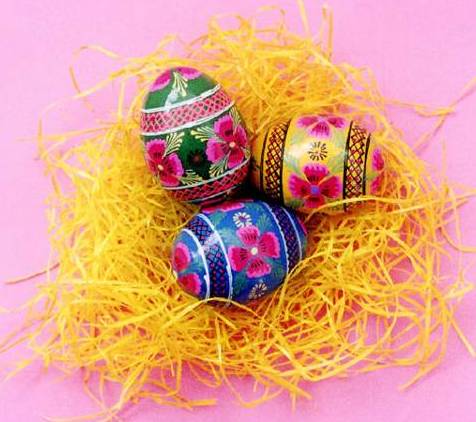 